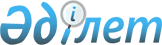 О внесении изменений в постановление акимата Павлодарской области от 31 декабря 2020 года № 297/5 "Об утверждении перечня рыбохозяйственных водоемов местного значения Павлодарской области"Постановление акимата Павлодарской области от 13 февраля 2024 года № 39/1. Зарегистрировано в Департаменте юстиции Павлодарской области 14 февраля 2024 года № 7482-14
      Акимат Павлодарской области ПОСТАНОВЛЯЕТ:
      1. Внести в постановление акимата Павлодарской области от 31 декабря 2020 года № 297/5 "Об утверждении перечня рыбохозяйственных водоемов местного значения Павлодарской области" (зарегистрировано в Реестре государственной регистрации нормативных правовых актов под № 7164) следующие изменения:
      приложения 1, 2 к указанному постановлению изложить в новой редакции согласно приложениям 1, 2 к настоящему постановлению.
      2. Государственному учреждению "Управление недропользования, окружающей среды и водных ресурсов Павлодарской области" в установленном законодательством порядке обеспечить:
      государственную регистрацию настоящего постановления в Департаменте юстиции Павлодарской области;
      размещение настоящего постановления на интернет-ресурсе акимата Павлодарской области. 
      3. Контроль за исполнением настоящего постановления возложить на курирующего заместителя акима Павлодарской области.
      4. Настоящее постановление вводится в действие по истечении десяти календарных дней после дня его первого официального опубликования. Перечень рыбохозяйственных водоемов местного значения Павлодарской области Перечень рыбохозяйственных водоемов местного значения в разрезе водоемов для ведения промыслового рыболовства, любительского (спортивного) рыболовства, озерно-товарного рыбоводного хозяйства, садкового рыбоводного хозяйства Павлодарской области
					© 2012. РГП на ПХВ «Институт законодательства и правовой информации Республики Казахстан» Министерства юстиции Республики Казахстан
				
      Аким Павлодарской области 

А. Байханов
Приложение 1
к постановлению акимата
Павлодарской области
от 13 февраля 2024 года
№ 39/1Приложение 1
к постановлению акимата
Павлодарской области от
"31" декабря 2020 года
№ 297/5
№ п/п
Наименование водоема
Площадь, гектар
Тип водоема
1
2
3
4
город Аксу
город Аксу
город Аксу
город Аксу
1
Озеро Казбек
35
пресный
2
Озеро Жургенбай
22
пресный
3
Озеро Акмайдан
22
пресный
4
Озеро Кара-Мурза
96
пресный
5
Озеро Зубатка
34
пресный
6
Озеро Туралы
12
пресный
7
Озеро Кургуль 
135
пресный
8
Озеро Комендант
90
пресный
9
Протока Белая
65
пресный
10
Протока Окуневка
93
пресный
11
Протока Малайка
43
пресный
12
Протока Тентек
30
пресный
13
Затон Кораблева
8
пресный
14
Затон Айдос
10
пресный
15
Затон Вахит
17,55
пресный
16
Озеро Карасевое
16
пресный
17
Озеро Мултак
70
пресный
18
Озеро Подкова
16
пресный
19
Озеро Курекен
18
пресный
20
Озеро Балтажар
18
пресный
21
Озеро Матень
32
пресный
22
Озеро Рахметка
72
пресный
23
Озеро Травяное
12
пресный
24
Озеро Казалы
18
пресный
25
Озеро Байтлеу
16
пресный
26
Протока Жолпак
18
пресный
27
Затон Чистый
10
пресный
28
Озеро Кирьяновское
10
пресный
29
Протока Карасу
13
пресный
30
Озеро Тяпка
40
пресный
31
Канал Садковое 
5,64
пресный
Актогайский район
Актогайский район
Актогайский район
Актогайский район
32
Озеро Щучье
200
пресный
33
Озеро Глубокое
6
пресный
34
Озеро Широкое Ляга
150
пресный
35
Озеро Таволжанка
4
пресный
36
Озеро Кривое
6
пресный
37
Озеро Доока 
50
пресный
38
Озеро Подкова
16
пресный
39
Озеро Потанино
26
пресный
40
Протока Быстрая
25
пресный
41
Протока Тюльки
50
пресный
42
Речка Белая (Копь)
83
пресный
43
Протока Ломовая
60
пресный
44
Затон Карбышевский
170
пресный
45
Затон Чкаловский
30
пресный
46
Затон Баклановский
31
пресный
47
Озеро Жамантуз
1040
соленый
48
Озеро Табалгасор
3130
соленый
49
Озеро Мыншункыр
650
соленый
50
Озеро Бастуз
770
соленый
51
Озеро Каракаска
160
соленый
52
Озеро Коссерин
300
соленый
53
Озеро Кортколь
395
соленый
54
Озеро Каной
300
соленый
55
Озеро Жалпаксор
1854
соленый
56
Озеро Улькенсор
330
соленый
57
Озеро Актюбейсор
120
соленый
Иртышский район
Иртышский район
Иртышский район
Иртышский район
58
Озеро Уюмшил
24
пресный
59
Озеро Копыто
50,7
пресный
60
Озеро Кривое 
4,5
пресный
61
Озеро Кольцовое 
65
пресный
62
Озеро Подсопочная ляга 
50
пресный
63
Озеро Ломовое
18
пресный
64
Озеро Тогузак
60
пресный
65
Озеро Айдагар
48
пресный
66
Озеро Фильшино
41
пресный
67
Озеро Балыккамаган
19
пресный
68
Озеро Песчаное
19
пресный
69
Озеро Вычужино
22
пресный
70
Протока Каратунь
21
пресный
71
Протока Отнога
12
пресный
72
Протока Караткуль
18
пресный
73
Затон Широкий
14
пресный
74
Речка Татарка
10,8
пресный
75
Речка Орловка
63
пресный
76
Речка Железинка
70
пресный
77
Озеро Узынсор
490
соленый
78
Озеро Соленый
310
соленый
79
Озеро Баянбай
280
соленый
Железинский район
Железинский район
Железинский район
Железинский район
80
Озеро Башмачное
46
пресный
81
Озеро Подстарое
3,2
пресный
82
Озеро Зеленое
19
пресный
83
Озеро Ляга Кривая
54
пресный
84
Озеро Ляга Долгая
70
пресный
85
Озеро Алексеевское
30
пресный
86
Озеро Таганаево
55
пресный
87
Протока Алексеевская
40
пресный
88
Затон Башмачный
170
пресный
89
Озеро Кызылтуз
1900
соленый
90
Озеро Балкашсор
250
соленый
91
Озеро Саубайсор
390
соленый
92
Озеро Большой Коссор
290
соленый
93
Озеро Малый Коссор
190
соленый
94
Озеро Толейбайсор
125
соленый
95
Озеро Муздыколь
160
соленый
96
Озеро Булактысор
250
соленый
97
Озеро Коксор
180
соленый
район Тереңкөл
район Тереңкөл
район Тереңкөл
район Тереңкөл
98
Озеро Кривое
9,9
пресный
99
Озеро Бакланское
40
пресный
100
Озеро Песчаное
80
пресный
101
Озеро Тополевое
60
пресный
102
Озеро Щедруха
74
пресный
103
Озеро Башкирское
36
пресный
104
Озеро Солдатское
200
пресный
105
Озеро Убиенное
57
пресный
106
Протока Старый Иртыш
91
пресный
107
Озеро Акшибай
30
пресный
108
Протока Черная
62
пресный
109
Озеро Жаманколь
70
пресный
110
Протока Садки
23
пресный
111
Затон Бобровский
120
пресный
112
Затон Инталинский
4
пресный
113
Затон Осмерыжский
15
пресный
114
Затон Кызыл-Танский
59
пресный
115
Озеро Карасук
235
соленый
116
Озеро Кызылагашсор
310
соленый
117
Озеро Узынколь
210
соленый
118
Озеро Санкобай
150
соленый
119
Озеро Кишкене-Коссор
200
соленый
120
Озеро Машинсор
310
соленый
121
Озеро Жамантуз 
600
соленый
122
Озеро Карасу-1
230
пресный
123
Озеро Карасу-2
35
пресный
124
Озеро Карасу-3
35
пресный
125
Озеро Карасу-4
100
пресный
район Аққулы 
район Аққулы 
район Аққулы 
район Аққулы 
126
Озеро Плоское
10
пресный
127
Озеро Хомутина
14
пресный
128
Озеро Шайтан-Карасу
15
пресный
129
Протока Оделькан
15
пресный
130
Затон Глухой
18
пресный
131
Затон Хоромы
18
пресный
132
Протока Кривое
17
пресный
133
Протока Черная
77
пресный
134
Протока Прорывная
68
пресный
135
Озеро Малыбай
250
пресный
136
Озеро Кожа
70
пресный
137
Озеро Королюн
150
пресный
138
Озеро Тлеуберды
230 
пресный
139
Озеро Пресное 
25
пресный
140
Озеро Айдарша
310
соленый
141
Озеро Жамантуз
240
соленый
142
Озеро Казы
570
соленый
143
Озеро Борли
1520
соленый
144
Озеро Калатуз
850
соленый
145
Озеро Кызылтуз
620
соленый
146
Озеро Сейтень
1550
соленый
147
Озеро Туз
1170
соленый
148
Озеро Щарбакты
680
соленый
149
Озеро Аксор
1160
соленый
150
Озеро Калча
250
соленый
151
Озеро Уялы
380
соленый
152
Озеро Аккуль
120
соленый
153
Озеро Кабан
100
соленый
Майский район
Майский район
Майский район
Майский район
154
Озеро Басколь
60
пресный
155
Озеро Карасор 
4430
пресный
156
Озеро Кресты
10
пресный
157
Озеро Табылбай
30
пресный
158
Протока Старый Иртыш
25
пресный
159
Затон Ветряк
18
пресный
160
Протока Белая
380
пресный
161
Озеро Шоптыколь
205
пресный
162
Озеро Бозшасор
970
соленый
163
Озеро Алкамерген
2642
соленый
164
Озеро Жамантуз
1660
соленый
Павлодарский район
Павлодарский район
Павлодарский район
Павлодарский район
165
Озеро Маслоцово
20
пресный
166
Озеро Ляга Кривая
40
пресный
167
Озеро Черное
15
пресный
168
Озеро Неводное
18
пресный
169
Озеро Хомутина
27
пресный
170
Озеро Долгая Ляга
18
пресный
171
Озеро Кайсаровское
10
пресный
172
Озеро Пресный
16
пресный
173
Озеро Алач
130
пресный
174
Озеро Сухие Бараки
15
пресный
175
Озеро Кондратьевское
10
пресный
176
Озеро Подсопочное
13
пресный
177
Затон Лаврищенский
38
пресный
178
Затон Комарицинский
18
пресный
179
Затон Пресновский
1,5
пресный
180
Затон Лебединский
68
пресный
181
Затон Карагужевский
15
пресный
182
Затон Песочный
4
пресный
183
Затон Кайсаровский
15
пресный
184
Речка Долгая
15
пресный
185
Протока Двуустка
19
пресный
186
Протока Зубатка
26
пресный
187
Затон Черноярский
480
пресный
188
Затон Мичуринский
35
пресный
189
Затон Авангард
10
пресный
190
Озеро Щучье
16
пресный
191
Озеро Караколь
250
соленый
город Экибастуз
город Экибастуз
город Экибастуз
город Экибастуз
192
Озеро Кутаяк сор (Авиатор)
260
пресный
193
Озеро Ащикуль
1200
пресный
194
Озеро Шикылдак
120
пресный
195
Озеро Аулиеколь
910
пресный
196
Озеро Басинты
604
пресный
197
Озеро Солдатское
125
пресный
198
Водохранилище ГРЭС 1, рыбоучасток №1
388
пресный
199
Водохранилище ГРЭС-2, рыбоучасток №1
1175
пресный
200
Водохранилище ГРЭС 1, рыбоучасток №2
1762
пресный
201
Водохранилище ГРЭС-2, рыбоучасток №2
3175
пресный
Баянаульский район
Баянаульский район
Баянаульский район
Баянаульский район
202
Озеро Жарлыколь
230
пресный
203
Озеро Кумдыколь
230
пресный
204
Озеро Сулусор
300
пресный
205
Озеро Жарколь
305
пресный
206
Озеро Бораншокы
273
пресный
207
Озеро Маханколь
175
пресный
208
Озеро Буйрексор 
88
пресный
209
Озеро Туз
710
соленый
Успенский район
Успенский район
Успенский район
Успенский район
210
Озеро Лозовое
72
пресный
211
Озеро Травянка
10
пресный
212
Озеро Клаксор
440
соленый
213
Озеро Балказы
900
соленый
Щербактинский район
Щербактинский район
Щербактинский район
Щербактинский район
214
Озеро Сладкое 
18
пресный
215
Озеро Ащитакыр
420
соленый
216
Озеро Бура
490
соленый
217
Озеро Кабантакыр
410
соленыйПриложение 2
к постановлению акимата
Павлодарской области
от 13 февраля 2024 года
№ 39/1Приложение 2
к постановлению акимата
Павлодарской области от
"31" декабря 2020 года
№ 297/5
№ п/п
Наименование водоема
Площадь, гектар
Тип водоема
1
2
3
4
промысловое рыболовство
промысловое рыболовство
промысловое рыболовство
промысловое рыболовство
город Аксу
город Аксу
город Аксу
город Аксу
1
Озеро Казбек
35
пресный
2
Озеро Жургенбай
22
пресный
3
Озеро Акмайдан
22
пресный
4
Озеро Кара-Мурза
96
пресный
5
Озеро Зубатка
34
пресный
6
Озеро Туралы
12
пресный
7
Озеро Кургуль 
135
пресный
8
Озеро Комендант
90
пресный
Актогайский район
Актогайский район
Актогайский район
Актогайский район
9
Озеро Щучье
200
пресный
10
Озеро Глубокое
6
пресный
11
Озеро Широкое Ляга
150
пресный
12
Озеро Таволжанка
4
пресный
13
Озеро Кривое
6
пресный
14
Озеро Доока 
50
пресный
15
Озеро Жамантуз
1040
соленый
16
Озеро Табалгасор
3130
соленый
17
Озеро Мыншункыр
650
соленый
18
Озеро Бастуз
770
соленый
19
Озеро Каракаска
160
соленый
20
Озеро Коссерин
300
соленый
21
Озеро Кортколь
395
соленый
22
Озеро Каной
300
соленый
23
Озеро Жалпаксор
1854
соленый
24
Озеро Улькенсор
330
соленый
25
Озеро Актюбейсор
120
соленый
Иртышский район
Иртышский район
Иртышский район
Иртышский район
26
Озеро Уюмшил
24
пресный
27
Озеро Узынсор
490
соленый
28
Озеро Соленый
310
соленый
29
Озеро Баянбай
280
соленый
Железинский район
Железинский район
Железинский район
Железинский район
30
Озеро Башмачное
46
пресный
31
Озеро Подстарое
3,2
пресный
32
Озеро Кызылтуз
1900
соленый
33
Озеро Балкашсор
250
соленый
34
Озеро Саубайсор
390
соленый
35
Озеро Большой Коссор
290
соленый
36
Озеро Малый Коссор
190
соленый
37
Озеро Толейбайсор
125
соленый
38
Озеро Муздыколь
160
соленый
39
Озеро Булактысор
250
соленый
40
Озеро Коксор
180
соленый
район Тереңкөл
район Тереңкөл
район Тереңкөл
район Тереңкөл
41
Озеро Кривое
9,9
пресный
42
Озеро Бакланское
40
пресный
43
Озеро Песчаное
80
пресный
44
Озеро Тополевое
60
пресный
45
Озеро Щедруха
74
пресный
46
Озеро Башкирское
36
пресный
47
Озеро Солдатское
200
пресный
48
Озеро Карасук
235
соленый
49
Озеро Кызылагашсор
310
соленый
50
Озеро Узынколь
210
соленый
51
Озеро Санкобай
150
соленый
52
Озеро Кишкене-Коссор
200
соленый
53
Озеро Машинсор
310
соленый
54
Озеро Жамантуз 
600
соленый
район Аққулы 
район Аққулы 
район Аққулы 
район Аққулы 
55
Озеро Айдарша
310
соленый
56
Озеро Жамантуз
240
соленый
57
Озеро Казы
570
соленый
58
Озеро Борли
1520
соленый
59
Озеро Калатуз
850
соленый
60
Озеро Кызылтуз
620
соленый
61
Озеро Сейтень
1550
соленый
62
Озеро Туз
1170
соленый
63
Озеро Щарбакты
680
соленый
64
Озеро Аксор
1160
соленый
65
Озеро Калча
250
соленый
66
Озеро Уялы
380
соленый
67
Озеро Аккуль
120
соленый
68
Озеро Кабан
100
соленый
Майский район
Майский район
Майский район
Майский район
69
Озеро Басколь
60
пресный
70
Озеро Карасор 
4430
пресный
71
Озеро Бозшасор
970
соленый
72
Озеро Алкамерген
2642
соленый
73
Озеро Жамантуз
1660
соленый
Павлодарский район
Павлодарский район
Павлодарский район
Павлодарский район
74
Озеро Маслоцово
20
пресный
75
Озеро Ляга Кривая
40
пресный
76
Озеро Черное
15
пресный
77
Озеро Неводное
18
пресный
78
Озеро Хомутина
27
пресный
79
Озеро Караколь
250
соленый
город Экибастуз
город Экибастуз
город Экибастуз
город Экибастуз
80
Озеро Кутаяк сор (Авиатор)
260
пресный
81
Озеро Ащикуль
1200
пресный
82
Водохранилище ГРЭС 1, рыбоучасток №2
1762
пресный
83
Водохранилище ГРЭС-2, рыбоучасток №2
3175
пресный
Баянаульский район
Баянаульский район
Баянаульский район
Баянаульский район
84
Озеро Туз
710
соленый
Успенский район
Успенский район
Успенский район
Успенский район
85
Озеро Клаксор
440
соленый
86
Озеро Балказы
900
соленый
Щербактинский район
Щербактинский район
Щербактинский район
Щербактинский район
87
Озеро Ащитакыр
420
соленый
88
Озеро Бура
490
соленый
89
Озеро Кабантакыр
410
соленый
любительское (спортивное) рыболовство
любительское (спортивное) рыболовство
любительское (спортивное) рыболовство
любительское (спортивное) рыболовство
город Аксу
город Аксу
город Аксу
город Аксу
90
Протока Белая
65
пресный
91
Протока Окуневка
93
пресный
92
Протока Малайка
43
пресный
93
Протока Тентек
30
пресный
94
Затон Кораблева
8
пресный
95
Затон Айдос
10
пресный
96
Затон Вахит
17,55
пресный
97
Озеро Карасевое
16
пресный
98
Озеро Мултак
70
пресный
99
Озеро Подкова
16
пресный
100
Озеро Курекен
18
пресный
101
Озеро Балтажар
18
пресный
102
Озеро Матень
32
пресный
103
Озеро Рахметка
72
пресный
104
Озеро Травяное
12
пресный
105
Озеро Казалы
18
пресный
106
Озеро Байтлеу
16
пресный
107
Протока Жолпак
18
пресный
108
Затон Чистый
10
пресный
109
Озеро Кирьяновское
10
пресный
110
Протока Карасу
13
пресный
111
Озеро Тяпка
40
пресный
Актогайский район
Актогайский район
Актогайский район
Актогайский район
112
Озеро Подкова
16
пресный
113
Озеро Потанино
26
пресный
114
Протока Быстрая
25
пресный
115
Протока Тюльки
50
пресный
116
Речка Белая (Копь)
83
пресный
117
Протока Ломовая
60
пресный
118
Затон Карбышевский
170
пресный
119
Затон Чкаловский
30
пресный
120
Затон Баклановский
31
пресный
Железинский район
Железинский район
Железинский район
Железинский район
121
Озеро Зеленое
19
пресный
122
Озеро Ляга Кривая
54
пресный
123
Озеро Ляга Долгая
70
пресный
124
Озеро Алексеевское
30
пресный
125
Озеро Таганаево
55
пресный
126
Протока Алексеевская
40
пресный
127
Затон Башмачный
170
пресный
Иртышский район
Иртышский район
Иртышский район
Иртышский район
128
Озеро Копыто
50,7
пресный
129
Озеро Кривое 
4,5
пресный
130
Озеро Кольцовое 
65
пресный
131
Озеро Подсопочная ляга 
50
пресный
132
Озеро Ломовое
18
пресный
133
Озеро Тогузак
60
пресный
134
Озеро Айдагар
48
пресный
135
Озеро Фильшино
41
пресный
136
Озеро Балыккамаган
19
пресный
137
Озеро Песчаное
19
пресный
138
Озеро Вычужино
22
пресный
139
Протока Каратунь
21
пресный
140
Протока Отнога
12
пресный
141
Протока Караткуль
18
пресный
142
Затон Широкий
14
пресный
143
Речка Татарка
10,8
пресный
144
Речка Орловка
63
пресный
145
Речка Железинка
70
пресный
район Тереңкөл
район Тереңкөл
район Тереңкөл
район Тереңкөл
146
Озеро Убиенное
57
пресный
147
Протока Старый Иртыш
91
пресный
148
Озеро Акшибай
30
пресный
149
Протока Черная
62
пресный
150
Озеро Жаманколь
70
пресный
151
Протока Садки
23
пресный
152
Затон Бобровский
120
пресный
153
Затон Инталинский
4
пресный
154
Затон Осмерыжский
15
пресный
155
Затон Кызыл-Танский
59
пресный
район Аққулы
район Аққулы
район Аққулы
район Аққулы
156
Озеро Плоское
10
пресный
157
Озеро Хомутина
14
пресный
158
Озеро Шайтан-Карасу
15
пресный
159
Протока Оделькан
15
пресный
160
Затон Глухой
18
пресный
161
Затон Хоромы
18
пресный
162
Протока Кривое
17
пресный
163
Протока Черная
77
пресный
164
Протока Прорывная
68
пресный
165
Озеро Пресное 
25
пресный
Майский район
Майский район
Майский район
Майский район
166
Озеро Кресты
10
пресный
167
Озеро Табылбай
30
пресный
168
Протока Старый Иртыш
25
пресный
169
Затон Ветряк
18
пресный
170
Протока Белая
380
пресный
Павлодарский район
Павлодарский район
Павлодарский район
Павлодарский район
171
Озеро Долгая Ляга
18
пресный
172
Озеро Кайсаровское
10
пресный
173
Озеро Пресный
16
пресный
174
Озеро Алач
130
пресный
175
Озеро Сухие Бараки
15
пресный
176
Озеро Кондратьевское
10
пресный
177
Озеро Подсопочное
13
пресный
178
Затон Лаврищенский
38
пресный
179
Затон Комарицинский
18
пресный
180
Затон Пресновский
1,5
пресный
181
Затон Лебединский
68
пресный
182
Затон Карагужевский
15
пресный
183
Затон Песочный
4
пресный
184
Затон Кайсаровский
15
пресный
185
Речка Долгая
15
пресный
186
Протока Двуустка
19
пресный
187
Протока Зубатка
26
пресный
188
Затон Черноярский
480
пресный
189
Затон Мичуринский
35
пресный
190
Затон Авангард
10
пресный
191
Озеро Щучье
16
пресный
озерно-товарное рыбоводное хозяйство
озерно-товарное рыбоводное хозяйство
озерно-товарное рыбоводное хозяйство
озерно-товарное рыбоводное хозяйство
район Тереңкөл
район Тереңкөл
район Тереңкөл
район Тереңкөл
192
Озеро Карасу-1
230
пресный
193
Озеро Карасу-2
35
пресный
194
Озеро Карасу-3
35
пресный
195
Озеро Карасу-4
100
пресный
Баянаульский район
Баянаульский район
Баянаульский район
Баянаульский район
196
Озеро Жарлыколь
230
пресный
197
Озеро Кумдыколь
230
пресный
198
Озеро Сулусор
300
пресный
199
Озеро Жарколь
305
пресный
200
Озеро Бораншокы
273
пресный
201
Озеро Маханколь
175
пресный
202
Озеро Буйрексор 
88
пресный
Майский район
Майский район
Майский район
Майский район
203
Озеро Шоптыколь
205
пресный
район Аққулы
район Аққулы
район Аққулы
район Аққулы
204
Озеро Малыбай
250
пресный
205
Озеро Кожа
70
пресный
206
Озеро Королюн
150
пресный
207
Озеро Тлеуберды
230 
пресный
Успенский район
Успенский район
Успенский район
Успенский район
208
Озеро Лозовое
72
пресный
209
Озеро Травянка
10
пресный
город Экибастуз
город Экибастуз
город Экибастуз
город Экибастуз
210
Озеро Шикылдак
120
пресный
211
Озеро Аулиеколь
910
пресный
212
Озеро Басинты
604
пресный
213
Озеро Солдатское
125
пресный
Щербактинский район
Щербактинский район
Щербактинский район
Щербактинский район
214
Озеро Сладкое 
18
пресный
Садковое рыбоводное хозяйство 
Садковое рыбоводное хозяйство 
Садковое рыбоводное хозяйство 
Садковое рыбоводное хозяйство 
город Экибастуз
город Экибастуз
город Экибастуз
город Экибастуз
215
Водохранилище ГРЭС 1, рыбоучасток №1
388
пресный
216
Водохранилище ГРЭС-2, рыбоучасток №1
1175
пресный
город Аксу
город Аксу
город Аксу
город Аксу
217
Канал Садковое 
5,64
пресный